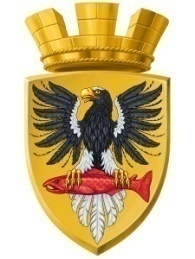 Р О С С И Й С К А Я  Ф Е Д Е Р А Ц И ЯКАМЧАТСКИЙ КРАЙП О С Т А Н О В Л Е Н И ЕАДМИНИСТРАЦИИ ЕЛИЗОВСКОГО ГОРОДСКОГО ПОСЕЛЕНИЯОт 18.01.2022 года                                                                                                 № 25-п           г.Елизово	Руководствуясь ч. 1 ст. 14 Федерального закона от 06.10.2003 № 131-ФЗ «Об общих принципах организации местного самоуправления в Российской Федерации», ч. 3 ст. 5, ч. 3 ст. 9 Федерального закона от 28.12.2013 № 443-ФЗ «О федеральной информационной адресной системе и о внесении изменений в Федеральный закон «Об общих принципах организации местного самоуправления в Российской Федерации», постановлением Правительства Российской Федерации от 19.11.2014 № 1221 «Об утверждении Правил присвоения, изменения и аннулирования адресов», приказом Минфина России от 05.11.2015 № 171 н «Об утверждении Перечня элементов планировочной структуры, элементов улично-дорожной сети, элементов объектов адресации, типов зданий (сооружений), помещений, используемых в качестве реквизитов адреса, и Правил сокращенного наименования адресообразующих элементов», Уставом Елизовского городского поселения Елизовского муниципального района в Камчатском крае, принимая во внимание выписку из Единого государственного реестра недвижимости об объекте недвижимости на земельный участок от 18.01.2022 № КУВИ-001/2022-5342547, выписку из Единого государственного реестра недвижимости об объекте недвижимости на здание жилого дома от 18.01.2022 № КУВИ-001/2022-5342545, на основании заявления Графова И.В. (представителя по доверенности Графова В.Н.) от 14.01.2022,ПОСТАНОВЛЯЮ:Аннулировать адрес земельному участку с кадастровым номером 41:05:0101089:9 – Камчатский край, р-н. Елизовский, район 6 км. автодороги Елизово-Паратунка.Присвоить новый адрес земельному участку с кадастровым номером 41:05:0101089:9 – Россия, Камчатский край, Елизовский муниципальный район, Елизовское городское поселение, тер. Паратунская трасса, километр 6-ой, з/у 10.Аннулировать адрес зданию с кадастровым номером 41:05:0101089:1931 – Камчатский край, р-н Елизовский, район 6 км автодороги Елизово-Паратунка.Присвоить новый адрес зданию с кадастровым номером 41:05:0101089:1931 – Россия, Камчатский край, Елизовский муниципальный район, Елизовское городское поселение, тер. Паратунская трасса, километр 6-ой, д. 10.Направить настоящее постановление в Федеральную информационную адресную систему для внесения сведений, установленных данным постановлением.Контроль за исполнением настоящего постановления возложить на заместителя Главы администрации Елизовского городского поселения.Глава администрации Елизовского городского поселения                                                              В.А. МаслоСОГЛАСОВАНИЕ:Заместитель Главыадминистрации Елизовскогогородского поселения                       _____________________________А.В. ПрочкоРуководитель Управления архитектурыи градостроительства администрацииЕлизовского городского поселения _______________________ А.В. ХмельницкийИсполнитель – С.Ю. Степаненко, тел. 6-17-37, Управление архитектуры и градостроительстваадминистрации Елизовского городского поселения.__________________________________________________________________________________Рассылка: Графову И.В. - 2 экз., Управление архитектуры и градостроительства администрации ЕГПОб аннулировании адресов земельному участку с кадастровым номером 41:05:0101089:9, зданию жилого дома с кадастровым номером 41:05:0101089:1931 и о присвоении новых адресов земельному участку с кадастровым номером 41:05:0101089:9, зданию жилого дома с кадастровым номером 41:05:0101089:1931